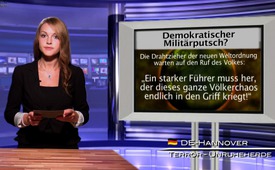 Demokratischer Militärputsch?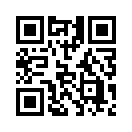 Nachdem nun also Ägyptens
zuvor demokratisch gewählter
Präsident wieder abgesetzt, die
Verfassung Ägyptens außer Kraft
gesetzt, die religiösen ...Nachdem nun also Ägyptens
zuvor demokratisch gewählter
Präsident wieder abgesetzt, die
Verfassung Ägyptens außer Kraft
gesetzt, die religiösen Radio- und
Fernsehstationen über Nacht gewaltsam
geschlossen und die Mitarbeiter,
wie auch Präsident Mursi,
in Gewahrsam gesetzt wurden,
heißt die neue Macht im Land
Militär und Verfassungsgericht.
Nun kann laut den Putschisten
„die Revolution vollendet werden
– und ein wahrhaft demokratisches
Ägypten entstehen“! Ein
echter Militärputsch m. a. W. in
einem zuvor „endlich“ demokratischen
Land. Nun müsste doch
eigentlich die USA als ewig
selbsterwählte Weltpolizei und
Demokratiehüterin regelrecht
Amok laufen. Denn hier geschieht
ja gerade eine krasse Demokratieschändung.
Doch weit
gefehlt! US-Präsident Obama forderte
das ägyptische Militär lediglich
milde dazu auf, so schnell als
möglich die Macht an eine demokratisch
gewählte Regierung zurückzugeben
… Der britische Außenminister
Haig fand nur,
grundsätzlich sei man eigentlich
gegen das Eingreifen von Militärs
in einer Demokratie. Wie
schön gesagt.
Ist ja wirklich interessant, wie
großzügig und tolerant nun ausgerechnet
jene Großmächte auf diesen
Militärputsch reagieren, die
um ihrer neuen Weltordnung
willen bislang kompromisslos
„Demokratie um jeden Preis“
durchgebombt hatten, und die ja
den dominomäßigen Sturz bisheriger
arabischer Diktatoren via
bewaffneter Rebellen überhaupt
erst ermöglichten. Da kann nun
einmal die ganze Welt mit eigenen
Augen sehen, was geschieht,
wenn der „diktatorische Trick“
mit dem Demokratisierungszwang,
sprich mit dem „Arabischen
Frühling“, einmal nicht
so recht funktionieren will …
Man darf mit Spannung abwarten,
wieviele Schritte des gezielt
geschürten Chaos es noch
braucht, bis eine müde gewordene
Menschheit jenen Ruf laut
erschallen lässt, auf den die Drahtzieher
der neuen Weltordnung
seit Jahrzehnten unermüdlich hinarbeiten:
„Ein starker Führer
muss her, der dieses ganze Völkerchaos
endlich in den Griff
kriegt!“ Spätestens dann aber
wird wohl keiner mehr von
bloßen Verschwörungstheorien
labern.von is.Quellen:SRF 1 Nachrichten vom 4. Juli 2013 – 8.00 Uhr.Das könnte Sie auch interessieren:---Kla.TV – Die anderen Nachrichten ... frei – unabhängig – unzensiert ...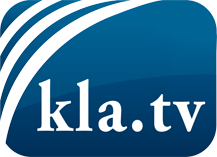 was die Medien nicht verschweigen sollten ...wenig Gehörtes vom Volk, für das Volk ...tägliche News ab 19:45 Uhr auf www.kla.tvDranbleiben lohnt sich!Kostenloses Abonnement mit wöchentlichen News per E-Mail erhalten Sie unter: www.kla.tv/aboSicherheitshinweis:Gegenstimmen werden leider immer weiter zensiert und unterdrückt. Solange wir nicht gemäß den Interessen und Ideologien der Systempresse berichten, müssen wir jederzeit damit rechnen, dass Vorwände gesucht werden, um Kla.TV zu sperren oder zu schaden.Vernetzen Sie sich darum heute noch internetunabhängig!
Klicken Sie hier: www.kla.tv/vernetzungLizenz:    Creative Commons-Lizenz mit Namensnennung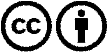 Verbreitung und Wiederaufbereitung ist mit Namensnennung erwünscht! Das Material darf jedoch nicht aus dem Kontext gerissen präsentiert werden. Mit öffentlichen Geldern (GEZ, Serafe, GIS, ...) finanzierte Institutionen ist die Verwendung ohne Rückfrage untersagt. Verstöße können strafrechtlich verfolgt werden.